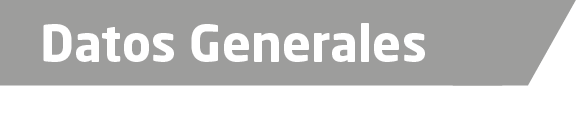 Nombre Angela Sánchez AlcantarGrado de Escolaridad Licenciatura en DerechoCédula Profesional (Licenciatura en Derecho) 4446656Teléfono de Oficina 01-228- 8-14-94-28 Correo Electrónico anyelity@hotmail.comDatos GeneralesFormación Académica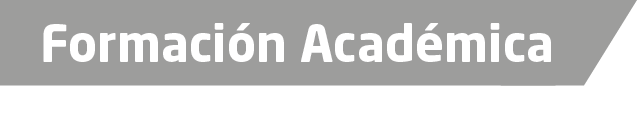 1996 a 2003: Licenciatura  en Derecho en la Facultad de Derecho de la Universidad Veracruzana en Xalapa, Veracruz. Con número de cédula 4446656.Trayectoria Profesional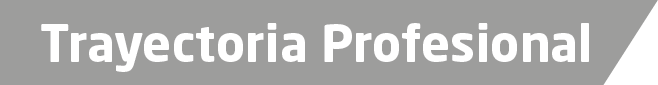 2004- Xalapa, Veracruz. Fiscalía General del Estado de Veracruz. Puesto: Oficial Secretario, en la Dirección General de Averiguaciones Previas, ahora Fiscalía de Investigaciones Ministeriales en Xalapa.2017. Xalapa, Veracruz. Fiscalía General del Estado de Veracruz. Puesto: Facilitadora Cuarta en la Unidad de Atención Temprana del XI Distrito Judicial en Xalapa.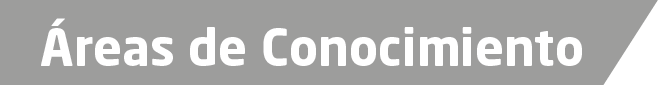 Sistema Penal AcusatorioMecanismos Alternativos de Solución de Controversias en Materia Penal